БІРЛЕСКЕН БҰЙРЫҚ«Minerals.gov.kz» жер қойнауын пайдаланушылардыңбірыңғай платформасы арқылы қатты пайдалы қазбалардыбарлауға және өндіруге лицензиялар беру бойынша мемлекеттік қызметтерді көрсету жөніндегі пилоттық жобаны іске асыру туралы «Мемлекеттік көрсетілетін қызметтер туралы» Қазақстан Республикасы Заңының 22-бабына сәйкес БҰЙЫРАМЫЗ:1.	Қазақстан Республикасы Инвестициялар және даму министрінің 2018 жылғы 23 мамырдағы № 365 бұйрығымен бекітілген Пайдалы қатты қазбаларды барлауға арналған лицензияларды беруге өтініштерді беру және оларды қарау қағидаларында және Қазақстан Республикасы Инвестициялар және даму министрінің 2018 жылғы 23 мамырдағы № 366 бұйрығымен бекітілген Пайдалы қатты қазбаларды өндіруге арналған лицензия беру үшін өтініш беру және оны қарау қағидаларында белгіленген тәртіппен қағаз нұсқаға балама ретінде лицензиялар беруге өтініштерді электрондық нысанда беру және қарау мүмкіндігімен 6 ай мерзімге «Minerals.gov.kz» жер қойнауын пайдаланушылардың бірыңғай платформасы арқылы қатты пайдалы қазбаларды барлауға және өндіруге лицензиялар беру бойынша мемлекеттік қызметтерді көрсету жөніндегі пилоттық жоба (бұдан әрі – пилоттық жоба) 2022 жылғы 1 қарашадан бастап іске қосылсын.  2. «Қазақстан Ғарыш Сапары» Ұлттық компаниясы» Акционерлік қоғамы (келісім бойынша) «Ақпараттандыру туралы» Қазақстан Республикасы Заңының (бұдан әрі – Ақпараттандыру туралы заң) 
49-бабының 2-тармағының 4) тармақшасына және 54-бабының 
3-2-тармағына, Қазақстан Республикасы Ақпарат және коммуникациялар министрінің міндетін атқарушының 2018 жылғы 29 наурыздағы № 123 бұйрығымен бекітілген «Электрондық үкіметтің» ақпараттандыру объектілерін интеграциялау қағидаларының 4 және 8-тармақтарына сәйкес пилоттық жобаны іске асыру басталғаннан бастап 6 ай ішінде «Minerals.gov.kz» жер қойнауын пайдаланушылардың бірыңғай платформасының және «Қазақстан Ғарыш Сапары» Ұлттық компаниясы» Акционерлік қоғамының ақпараттық жүйесінің ақпараттық қауіпсіздік жөніндегі талаптарға сәйкестігіне оң нәтижесі бар сынақ актісінің және мемлекеттік және мемлекеттік емес ақпараттық жүйелердің ақпараттық қауіпсіздігі жөніндегі бірлескен жұмыстар шартының, Ақпараттық қауіпсіздіктің меншікті жедел орталығының (бұдан әрі – АҚЖО) Ақпараттық қауіпсіздіктің ұлттық үйлестіру орталығымен өзара іс-қимылын қамтамасыз ете отырып,  жеке АҚЖО болуын қамтамасыз етсін.3. «Қазақстан Ғарыш Сапары» Ұлттық компаниясы» Акционерлік қоғамы (келісім бойынша) пилоттық жоба аяқталғанға дейін мүдделі мемлекеттік органдармен бірлесіп «Мемлекеттік көрсетілетін қызметтер туралы» Қазақстан Республикасы Заңының 5-бабының 2-тармағының 14) тармақшасының екінші бөлігіне сәйкес талап етілітін құжаттар мен мәліметтерді қысқарту мақсатында ақпараттық жүйелердің интеграциясын қамтамасыз етсін.4. «Қазақстан Ғарыш Сапары» Ұлттық компаниясы» Акционерлік қоғамы (келісім бойынша) «Minerals.gov.kz» жер қойнауын пайдаланушылардың бірыңғай платформасына геологиялық зерделеу есептерінің жүктелуін және Жерді қашықтықтан зондтау деректері негізінде кеңістіктік деректерді өзектендіруді қамтамасыз ету жөнінде қажетті шаралар қабылдасын. 5. «Ұлттық геологиялық қызмет» Акционерлік қоғамы (келісім бойынша) «Minerals.gov.kz»жер қойнауын пайдаланушылардың бірыңғай платформасында толтыруды қамтамасыз ету үшін «Қазақстан Ғарыш Сапары» Ұлттық компаниясы» Акционерлік қоғамына 2022 жылғы 
31 желтоқсанға дейін 30 000 геологиялық есептерді беруді қамтамасыз етсін.	6. «Қазақстан Ғарыш Сапары» Ұлттық компаниясы» Акционерлік қоғамы (келісім бойынша) «Minerals.gov.kz» жер қойнауын пайдаланушылардың бірыңғай платформаларына геологиялық деректер мен жалпы географиялық мазмұндағы қабаттарды көрсету үшін қажетті шаралар қабылдасын. 7. «Қазақстан Ғарыш Сапары» Ұлттық компаниясы» Акционерлік қоғамы (келісім бойынша) «Minerals.gov.kz» жер қойнауын пайдаланушылардың бірыңғай платформасын пайдалану жөніндегі нұсқаулықты әзірлесін.8. Қазақстан Республикасы Цифрлық даму, инновациялар және аэроғарыш өнеркәсібі министрлігінің Аэроғарыш комитеті Ақпараттандыру туралы заңның 39-бабы талаптарының сақталуын қамтамасыз етсін және мерзімі өткеннен кейін пилоттық жобаны техникалық құжаттамада және нормативтік-техникалық құжаттамада жазылған мақсаттарға, міндеттерге және талаптарға сәйкес өнеркәсіптік пайдалануға ауыстырсын. 9. Қазақстан Республикасының Индустрия және инфрақұрылымдық даму, Қазақстан Республикасының Цифрлық даму, инновациялар және аэроғарыш өнеркәсібі министрліктері осы бірлескен бұйрықты өздерінің ресми интернет-ресурстарында орналастыруды қамтамасыз етсін.10. Осы бірлескен бұйрықтың орындалуын бақылау жетекшілік ететін Қазақстан Республикасының Индустрия және инфрақұрылымдық даму, Қазақстан Республикасының Цифрлық даму, инновациялар және аэроғарыш өнеркәсібі вице-министрлеріне жүктелсін.11.	Осы бірлескен бұйрық мемлекеттік органдар басшыларының соңғысы қол қойған күннен бастап күшіне енеді.ҚАЗАҚСТАН РЕСПУБЛИКАСЫНЫҢ ИНДУСТРИЯ ЖӘНЕ ИНФРАҚҰРЫЛЫМДЫҚ ДАМУ МИНИСТРЛІГІАстана қаласы2022 жылғы « 1 » қараша№ 599/НҚ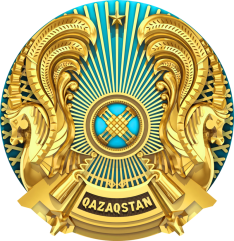 ҚАЗАҚСТАН РЕСПУБЛИКАСЫНЫҢ ЦИФРЛЫҚ ДАМУ, ИННОВАЦИЯЛАР ЖӘНЕ АЭРОҒАРЫШ ӨНЕРКӘСІБІ МИНИСТРЛІГІАстана қаласы2022 жылғы « 1 » қараша№ 410/НҚҚазақстан Республикасының Индустрия және инфрақұрылымдық даму министрі________ Қ. ӨскенбаевКЕЛІСІЛДІҚазақстан Республикасының Экология, геология және табиғи ресурстар министрі ________С. БрекешевҚазақстан Республикасының Цифрлық даму, инновациялар және аэроғарыш өнеркәсібі министрі________ Б. Мусин